SAMPOL FIRMA UN CONVENIO DE COLABORACIÓN CON LA FUNDACIÓN MALLORCA INTEGRA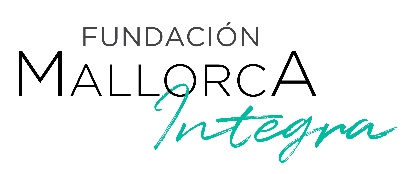  SAMPOL colaborará así en la inserción laboral de jóvenes en proceso de emancipación.Palma, 27 de abril de 2021. Grupo SAMPOL, multinacional mallorquina líder en soluciones de ingeniería aplicada, eficiencia energética, sostenibilidad y digitalización, ha firmado hoy un convenio de colaboración con la Fundación Mallorca Integra. El objetivo principal del acuerdo es colaborar a través del Programa Fly de la fundación con la inserción laboral de jóvenes con riesgo de exclusión social.En acto se ha celebrado en las oficinas de Palma de Grupo SAMPOL y han estado presentes Aurora Sampol y Cati Miralles, Patronas y Co-fundadoras de Mallorca Integra, y D. Gabriel Sampol, Presidente de Grupo SAMPOL en representación del Grupo.El Programa Fly es un Servicio de Orientación e Intermediación Laboral dirigido jóvenes en proceso de emancipación que han cumplido la mayoría de edad en el sistema de protección de menores. A partir de este acuerdo SAMPOL formará parte de las empresas que, ante ofertas laborales, facilitan el acceso a las mismas a estos jóvenes que reciben orientación en su proceso de búsqueda de empleo por parte de Mallorca Integra.Este acuerdo con la Fundación Mallorca Integra se enmarca en el programa corporativo de la multinacional mallorquina, SAMPOL Integra cuyo objetivo es promover la diversidad y las oportunidades profesionales entre colectivos vulnerables estableciendo sinergias con asociaciones para atraer talento diverso y conformar equipos de profesionales con el objetivo de avanzar y afrontar los retos corporativos futuros. Prestando siempre especial atención a la igualdad de oportunidades, la no discriminación y al desarrollo profesional del equipo humano.“Nuestra labor sólo es posible con la colaboración de empresas como SAMPOL que colaboran para ofrecer apoyo a estos/as jóvenes en una de las tareas más difíciles del proceso de emancipación: la búsqueda de trabajo, la independencia económica y, como consecuencia la autonomía personal. Estamos enormemente agradecidos”, declaró Aurora Sampol, Co-fundadora de Mallorca Integra. Por su parte, D. Gabriel Sampol, Presidente de Grupo SAMPOL, destacó: “Agradecemos a Mallorca Integra la oportunidad que nos brinda para colaborar en la inserción laboral de estos jóvenes. Especialmente en estos tiempos difíciles debemos promover la igualdad de oportunidades entre colectivos vulnerables.”Sobre Fundación Mallorca IntegraMallorca Integra desarrolla estrategias que permiten mejorar las condiciones y calidad de vida de las personas con discapacidad intelectual, jóvenes en situación de vulnerabilidad social y otras personas en situación o riesgo de exclusión social, favoreciendo su integración social, personal y laboral a través del deporte, el ocio, la formación, el acompañamiento en la transición a la vida adulta e independiente y la sensibilización de nuestro entorno, implicando tanto a las personas como a los agentes sociales y al sector empresarial de nuestra comunidad.www.fundacionmallorcaintegra.org Sobre Grupo SAMPOLGrupo SAMPOL es un grupo multinacional de capital español líder en soluciones de ingeniería aplicada a distintos sectores públicos o privados. La compañía se fundó en Mallorca en 1934 y actualmente desarrolla su actividad en tres grandes líneas de negocio: (i) la proyección, construcción y explotación de proyectos energéticos, plantas de generación de energía, cogeneración, energías renovables y soluciones de ahorro energético. (ii) la realización de instalaciones integrales en aeropuertos, hoteles, edificios emblemáticos, etc... (iii) el desarrollo de soluciones tecnológicas orientadas a la digitalización y creación de softwares a medida del cliente.El grupo tiene presencia permanente en España, Italia, México, República Dominicana, Jamaica, Panamá, Colombia, Puerto Rico, Honduras, Canadá y Cabo Verde a lo largo de sus 85 años de historia ha desarrollado proyectos internacionales en 19 países y 4 continentes.www.sampol.comPara más información: Responsable de Comunicación Grupo SAMPOL / Vanessa Feo / vfeo@sampol.com / 62720952